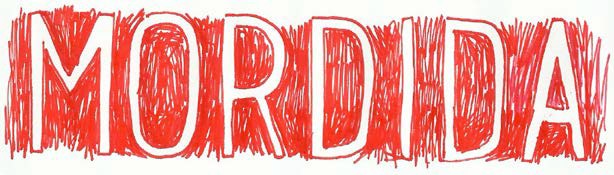 MORDIDA VIIIBECA DE PRODUCCIÓN DE OBRA GRÁFICA ESTUDIANTES DE LA FACULTAD DE BELLAS ARTES DE ALTEA2017